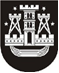 KLAIPĖDOS MIESTO SAVIVALDYBĖS TARYBASPRENDIMASDĖL KLAIPĖDOS MIESTO SAVIVALDYBĖS TARYBOS 2016 M. BALANDŽIO 29 D. SPRENDIMO NR. T2-123 „DĖL KLASIŲ (PRIEŠMOKYKLINIO UGDYMO GRUPIŲ) SKAIČIAUS IR MOKINIŲ (VAIKŲ) SKAIČIAUS VIDURKIO SAVIVALDYBĖS BENDROJO UGDYMO MOKYKLOSE 2016–2017 MOKSLO METAMS NUSTATYMO“ PAKEITIMO2016 m. rugsėjo 22 d. Nr. T2-225KlaipėdaVadovaudamasi Lietuvos Respublikos vietos savivaldos įstatymo 18 straipsnio 1 dalimi, Klaipėdos miesto savivaldybės taryba nusprendžia:1. Pakeisti Klaipėdos miesto savivaldybės tarybos 2016 m. balandžio 29 d. sprendimo Nr. T2-123 „Dėl klasių (priešmokyklinio ugdymo grupių) skaičiaus ir mokinių (vaikų) skaičiaus vidurkio savivaldybės bendrojo ugdymo mokyklose 2016–2017 mokslo metams nustatymo“ priedą ir jį išdėstyti nauja redakcija (pridedama).2. Skelbti šį sprendimą Teisės aktų registre ir Klaipėdos miesto savivaldybės interneto svetainėje.Savivaldybės mero pavaduotojasArtūras Šulcas